CRITERIOS DE EVALUACIÓN Y CALIFICACIÓN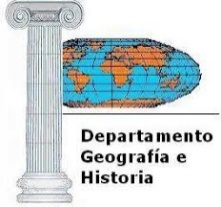 CURSO ACADÉMICO: 2020/2021GEOGRAFÍA 2º BACHILLERATO1.-CRITERIOS DE EVALUACIÓN COMUNESa. Valorar que el alumno sitúe lo estudiado en el contexto histórico.b. Valorar que el alumno relacione diferentes fenómenos, hechos o conocimientos.c. Valorar que el alumno aplique lo aprendido a la vida cotidiana.d. Valorar la utilización, por el alumno de las diferentes fuentes de información.e. Valorar el interés del alumno por los acontecimientos mundiales.f. Valorar la actitud respetuosa del alumno con todos los miembros de la comunidad educativa.g. Valorar la actitud positiva en clase del alumnado: atención, interés, participación, corrección.h. Valorar la realización, de forma habitual, de ejercicios y trabajos encargados por el profesor de cada materia.i. Valorar el dominio básico de las destrezas instrumentales asociadas a la comunicación: comprensión y expresión oral y escrita.j. Valorar el dominio básico de las destrezas instrumentales asociadas a la lógica matemática y al dominio de las operaciones aritméticas.k. Valorar el dominio básico de las técnicas de estudio propias de cada materia.l. Valorar la madurez intelectual suficiente que le permita continuar estudios posteriores.m. Valorar las conexiones que el alumno realice entre diferentes materias.n. Valorar la curiosidad y el interés del alumno por aprender.2.-CRITERIOS DE EVALUACIÓN Y ESTÁNDARES DE EVALUACIÓN ASOCIADOSBloque 1. La geografía y el estudio del espacio geográfico. 1.Reconocer la peculiaridad del conocimiento geográfico utilizando sus herramientas de análisis y sus procedimientos y tomar decisiones de desarrollo del trabajo individual, grupal o colaborativo para conseguir producciones de calidad. CSC, CAA, SIEP1.1. Describe  la  finalidad  del estudio de la geografía y las principales herramientas de análisis y sus procedimientos2. Identificar el espacio geográfico como tal en sus diversas ocupaciones, entendiéndolo como centro de relaciones humanas y sociales. CSC, CAA, SIEP2.1 Identifica los distintos paisajes geográficos. 2.2 Enumera y describe las características de los paisajes geográficos.3. Distinguir y analizar los distintos tipos de planos y mapas con diferentes escalas, identificándolos como herramientas de representación del espacio geográfico. CSC, CAA, SIEP3.1 Utiliza adecuadamente las herramientas características de la ciencia geográfica4. Analizar y comentar el Mapa Topográfico Nacional E: 1/50.000. CSC, CMCT4.1 Extrae información del Mapa Topográfico.4.2 Sobre mapas y planos de diferentes escalas extrae información.5. Diseñar y comparar mapas sobre espacios geográficos cercanos. CSC5.1 Identifica en un paisaje las diferencias entre un paisaje natural y cultural. 6. Buscar, seleccionar y elaborar información de contenido geográfico obtenida de fuentes diversas presentándola de forma adecuada.  CCL, CD, CSC6.1 .  Analiza  y  extrae conclusiones  de  la  observación de un plano y mapa, comentando las características del espacio geográfico.7. Representar gráficamente y comentar información diversa de característica social y ambiental. CMCT, CSC.Bloque 2. El relieve español, su diversidad geomorfológica. 1. Distinguir las singularidades del espacio geográfico español estableciendo los aspectos que le confieren unidad y los elementos que ocasionan diversidad. CSC1.1. Dibuja y señala sobre un mapa físico de España las unidades del relieve español, comentando sus características2. Describir los rasgos del relieve español, situando y analizando sus unidades de relieve.  CSC2.1. Identifica y representa en un mapa los elementos del relieve que son similares y diferentes del territorio peninsular e insular.3. Definir el territorio español subrayando las diferencias de las unidades morfo-estructurales. CSC3.1 Enumera y describe los principales rasgos del relieve de España.4. Diferenciar la litología de España diferenciando sus características y modelado. CSC4.1 Clasifica las unidades del relieve español según sus características geomorfológicas.5. Utilizar correctamente el vocabulario específico de la geomorfología.  CSC, CCL.5.1 Describe  someramente  en un mapa la evolución geológica y conformación del territorio español.6. Buscar y seleccionar información del relieve obtenido de fuentes diversas: bibliográficas, cartográficas, Internet o trabajos de campo, presentándola de forma adecuada y señalando los condicionamientos que el relieve puede imponer utilizando los Sistemas de Información Geográfica públicos para extraer conclusiones geográficas sobre problemas ambientales o sociales  CCL, CD, CSC6.1 Realiza un corte topográfico y explica el relieve que refleja.7. Identificar las características edáficas de los suelos.  CSC7.1. Enumera y describe los elementos constitutivos de los diferentes tipos de suelo de España.7.2. Localiza en un mapa de España los distintos tipos de suelos peninsulares e insulares. Bloque 3. La diversidad climática y la vegetación. 1. Señalar en un mapa de España los dominios climáticos. CSC1.1. Localiza  en  un  mapa  de España los diversos climas2. Distinguir los climas en España y comentar sus características (señalando los factores y elementos que los componen para diferenciarlos) y tomar decisiones de desarrollo del trabajo individual, grupal o colaborativo para conseguir producciones de calidad. CSC, CAA, SIEP2.1. Describe y compara los climas en España enumerando los factores y elementos característicos.3. Distinguir los climas en España y su representación en climogramas. CSC3.1. Representa y comenta climogramas específicos de cada clima.3.2. Comenta las características de  los  diferentes  climas españoles a partir de sus climogramas representativos.4. Comentar la información climatológica que se deduce utilizando mapas públicos para extraer conclusiones geográficas sobre problemas ambientales o sociales.  CSC4.1. Enumera los rasgos de los tipos de tiempo atmosférico establecidos por las estaciones climatológicas5. Analizar los tipos de tiempo atmosférico en España utilizando los mapas de superficie y de altura. CSC5.1. Identifica e interpreta en un mapa del tiempo los elementos que explican los diversos tipos de tiempo atmosférico6. Interpretar un mapa del tiempo aplicando  las  características  de los tipos de tiempo peninsulares o insulares. CSC6.1. Comenta   un   mapa   del tiempo de España distinguiendo los  elementos  que  explican  el tipo de tiempo característico de la estación del año correspondiente.7. Obtener y seleccionar información de contenido geográfico  relativo  a  la diversidad climática de España utilizando  las  fuentes disponibles, tanto de Internet, como  de  medios  de comunicación social, o bibliografía. CSC7.1.   Analiza   cómo   afecta  a España el cambio climático.7.2. Utilizando gráficas y estadísticas  que  reflejan  las lluvias torrenciales extrae conclusiones            medioambientales.8. Identificar las diferentes regiones vegetales. CL, CD, CSC8.1. Identifica en un mapa los diferentes dominios vegetales, y describe comenta sus características.9. Diferenciar razonadamente las formaciones vegetales españolas. CSC9.1. Ante un paisaje natural identifica las formaciones vegetales que aparezcan.9.2. Analiza razonadamente una cliserie.Bloque 4. La hidrografía. 1. Explicar la diversidad hídrica de la península Ibérica y las islas, enumerando y localizando los diversos tipos de elementos hídricos  que se pueden  percibir observando el paisaje. CSC, CAA, SIEP1.1.    Identifica    la    diversidad hídrica en España.	2. Describir las cuencas fluviales españolas situándolas en un mapa y enumerando sus características. CSC2.1. Localiza en un mapa de España las principales cuencas fluviales.3. Identificar los regímenes fluviales más característicos CSC3.1. Relaciona los regímenes hídricos  de  los  cursos  fluviales con las posibilidades de aprovechamiento hídrico en España.4. Enumerar las zonas húmedas de España localizándolas  en  un mapa. Comentar sus características CSC4.1.  Localiza  en  un  mapa  las zonas   húmedas   españolas. Debate un aspecto de actualidad sobre este tema.5.  Analizar  el  aprovechamiento de   los   recursos   hídricos   en nuestro país incluyendo las características de sequía y lluvias torrenciales del clima. CSC5.1. Sitúa en un mapa de la red hidrográfica española los grandes embalses. Deduce consecuencias analizando también las características climáticas5.2. Analiza y comenta gráficas y estadísticas que reflejan las épocas de sequía en relación con un mapa de tipos de regímenes fluviales de los ríos de la península. Saca conclusiones6. Obtener y seleccionar información de contenido geográfico  relativo  a  la hidrología española utilizando distintas fuentes de información.	CSC, CCL, CD6.1. Selecciona imágenes y noticias periodísticas que reflejen la desigualdad hídrica en el país y su interacción con las actividades humanas.Bloque   5.   Los   paisajes   naturales   y   las   interrelaciones   espacio-sociedad	1. Describir los paisajes naturales españoles identificando sus rasgos. CSC, CAA, SIEP1.1. Distingue las características de los grandes conjuntos paisajísticos españoles.2.   Reflejar   en   un   mapa   las grandes  áreas  de  paisajes naturales españoles. CSC2.1. Localiza en el mapa los paisajes naturales españoles, identificando sus características.3. Describir los espacios humanizados enumerando sus elementos constitutivos. CSC3.1. Identifica y plantea los problemas suscitados por la interacción hombre-naturaleza sobre los paisajes.3.2. Analiza algún elemento legislador correctivo de la acción humana sobre la naturaleza.4.  Relacionar  el  medio  natural con la actividad humana describiendo casos de modificación del medio por el hombre. CSC4.1. Diferencia los paisajes humanizados de los naturales.5. Obtener y seleccionar información de contenido geográfico relativo a los paisajes naturales y las interrelaciones naturaleza-sociedad utilizando fuentes en las que se encuentre disponible, tanto en Internet, bibliografía o medios de comunicación social. CCL,CD, CSC5.1. Selecciona y analiza noticias periodísticas o imágenes en los que se percibe la influencia del medio en la actividad humana.5.2. Selecciona y analiza a partir de distintas fuentes de información   noticias periodísticas o imágenes en las que se percibe la influencia del hombre sobre el medio.5.3. Obtiene y analiza la información  que aparece en  los medios de comunicación social referida   a   la   destrucción   del medio natural por parte del hombre.6. Comparar imágenes de las variedades de paisajes naturales.	 CL, CD, CSC6.1. Diferencia los distintos paisajes naturales españoles a partir de fuentes gráficas y comenta   imágenes representativas  de  cada  una  de las     variedades     de     paisajes	naturales  localizadas  en  medios de comunicación social, internet u otras fuentes bibliográficas.	7. Identificar impactos ambientales de distintas actividades humanas y proponer medidas correctoras. CSCBloque 6. La población española. Fuentes  para  el  estudio  de  la población.1. Identificar las fuentes para el estudio de la población estableciendo los procedimientos que permiten estudiar casos concretos. CSC1.1.  Utiliza  las  herramientas  de estudio de la población.2. Comentar gráficos y tasas que muestren la evolución de la población española. CMCT2.1. Comenta la pirámide actual de población española y la compara  con  alguna  de un periodo anterior o de previsiones futuras.2.2. Distingue las distintas pirámides de población en su evolución histórica.2.3. Resuelve problemas de demografía  referidos  al  cálculo de tasas de población.3. Caracterizar la población española identificando los movimientos naturales. CSC3.1. Aplica la teoría de la Transición Demográfica al caso español.3.2. Elige datos y tasas demográficas que muestren la configuración de la población de un territorio.4. Explicar la distribución de la población española identificando las migraciones. CSC4.1. Explica los procesos migratorios antiguos que afectan a España.4.2. Identifica y analiza las migraciones recientes.5. Diferenciar la densidad de población  en  el  espacio peninsular e insular explicando la distribución de población. CSC5.1. Comenta el mapa de la densidad de población actual en España.6. Comentar un mapa de la densidad de población de España analizando su estructura. CSC6.1. Analiza un gráfico de la estructura de la población española.7. Analizar la población de las diversas  Comunidades Autónomas definiendo su evolución   la   problemática   de cada una de ellas. CSC, CMCT7.1. Compara y comenta la población  de  las  regiones  que crecen y las que disminuyen su población.8. Analizar las pirámides de población de las diversas Comunidades Autónomas, comentando sus peculiaridades. CSC8.1. Explica las relaciones entre Comunidades Autónomas en relación con las migraciones interiores.9. Explicar las perspectivas de población española y la Ordenación del Territorio.  CSC	9.1. Selecciona y analiza información  sobre  las perspectivas de futuro de la población española.10. Obtener y seleccionar información de contenido demográfico   utilizando   fuentes en  las  que  se  encuentre disponible  tanto  en  internet  u otras fuentes de información. CCL, CD, CSC	10.1. Presenta y defiende información sobre la población española resaltando los aspectos más significativos, utilizando gráficos, mapas, pirámides, etc., en una presentación informática o exposiciones en directo.	Bloque 7.El espacio rural y las actividades del sector primario	1.    Describir    las    actividades agropecuarias y forestales especificando las características de España. CSC1.1.   Identifica   las   actividades agropecuarias y forestales. 1.2. Diferencia las actividades del sector primario de otras actividades económicas.2.  Distinguir  los  paisajes agrarios estableciendo sus características. CSC2.1. Sitúa en un mapa la distribución de los principales aprovechamientos agrarios.2.2. Aporta los aspectos del pasado histórico que han incidido en las estructuras agrarias españolas.3. Analizar adecuadamente un paisaje rural distinguiendo el terrazgo, bosques y hábitat. CSC3.1. Selecciona y comenta imágenes  que  ponen  de manifiesto las características de los diversos paisajes agrarios españoles.4. Comprender la evolución de la estructura de la propiedad. CSC4.1. Define históricamente, de forma sumaria, la estructura de la propiedad5. Identificar formas de tenencia de la tierra. CSC5.1. Identifica y analiza las características de los diversos paisajes agrarios españoles.6. Explicar el sector agrario español teniendo en cuenta sus estructuras de la propiedad y las características de sus explotaciones.	 CSC6.1. Aporta datos o gráficos de aspectos estructurales que expliquen el dinamismo de un sector agrario dado.7.   Explicar   la   situación   del sector  agrario  español  teniendo en cuenta el contexto europeo y las políticas de la Unión Europea (PAC). CMCT, CSC.7.1.  Comenta  textos periodísticos que expliquen la situación española en la PAC8. Analizar la actividad pesquera definiendo sus características y problemas. CSC8.1. Establece las características y peculiaridades de la actividad pesquera española.9. Obtener y seleccionar información de contenido geográfico relativo al espacio rural, silvícola o pesquero utilizando fuentes disponibles tanto en Internet, medios de comunicación social o bibliografía. CSC, CL, CD9.1.  Selecciona  y  analiza noticias periodísticas que tratan problemas pesqueros e identifica su origen. 9.2. Confecciona gráficos comparativos del peso específico en el PIB de las actividades agrarias, ganaderas, forestal y pesqueras españolas frente a otros sectores de actividad.	10. Tomar decisiones de desarrollo del trabajo individual, grupal o colaborativo para conseguir producciones de calidad. CAA, SIEPBloque 8. Las fuentes de energía y el espacio industrial	1.    Analizar    el    proceso    de industrialización español estableciendo las características históricas que conducen a la situación actual. CSC1.1.     Selecciona     y     analiza información sobre los problemas y configuración de la industria española.1.2.  Selecciona  y  analiza imágenes que muestren la evolución  histórica  de  la industria española en una zona concreta o de un sector concreto.2. Relacionar las fuentes de energía y la industrialización describiendo  sus  consecuencias en España. CSC2.1. Relaciona el nacimiento de la industria y la localización de fuentes de energía y materias primas en el país.3.  Conocer  los  factores  de  la industria en España. CSC3.1.  Establece  un  eje cronológico para explicar la evolución histórica de la industrialización española.	3.2. Enumera las características de la industria española y sus diferencias regionales.3.3. Confecciona y analiza gráficas y estadísticas que expliquen las producciones industriales.4. Identificar y comentar los elementos  de  un  paisaje industrial dado. CSC4.1. Analiza y comenta paisajes de espacios industriales.4.2. Señala en un mapa los asentamientos industriales más importantes, distinguiendo entre los distintos sectores industriales.5. Describir los ejes de desarrollo industrial sobre un mapa, estableciendo  sus  características y las posibilidades de regeneración y cambio futuros. CSC5.1. Localiza y describe las regiones industriales y los ejes de desarrollo industrial.5.2. Describe los ejes o focos de desarrollo industrial y sus perspectivas de futuro.6. Obtener y seleccionar información de contenido geográfico relativo al espacio industrial español utilizando fuentes en las que se encuentre disponible, tanto en Internet, bibliografía, o medios de comunicación. CSC, CD, CCL	6.1. Describe las políticas industriales de la Unión Europea y su influencia en las españolas.	Bloque 9: El sector servicios	1. Analizar la terciarización de la economía española estableciendo sus características y la influencia en el Producto Interior Bruto. CSC1.1. Identifica las características del sector terciario español.2. Identificar la presencia de los servicios en el territorio analizando su distribución e impacto en el medio. CSC	2.1. Explica la incidencia que para la economía española posee el sector servicios.3. Explicar el sistema de transporte en España distinguiendo la articulación territorial que configura. CSC3.1. Describe cómo se articulan los medios de comunicación más importantes  de España	3.2. Comenta sobre un mapa de transportes la trascendencia que este sector tiene para articular el territorio.3.3.  Describe  y  analiza  mapas que reflejen un sistema de transporte determinado.3.4. Distingue en un mapa los principales nodos de transporte español.3.5. Resuelve problemas planteados en un caso específico sobre vías de comunicación en nuestro país.4. Describir el desarrollo comercial estableciendo sus características  y describiendo la ocupación territorial que impone. CSC4.1. Comenta gráficas y estadísticas que explican el desarrollo comercial.5. Localizar en un mapa los espacios turísticos enumerando sus  características  y desigualdades regionales. CSC5.1. Analiza y explica las desigualdades del espacio turístico.6. Obtener y seleccionar información de contenido geográfico relativo a la actividad o  al  espacio  del  sector “servicios” español, utilizando fuentes en las que se encuentre disponible, tanto en Internet, bibliografía o medios de comunicación social. CSC, CD, CCL6.1. Comenta gráficas y estadísticas que explican el desarrollo turístico español.6.2. Explica cómo articulan el territorio otras actividades terciarias.7. Utilizar correctamente la terminología del sector servicios. CSC7.1.  Analiza  y  comenta imágenes del espacio destinado a transportes, comercial, u otras actividades del sector servicios.8. Identificar y comentar un paisaje transformado por una importante zona turística. (ferrocarriles, carreteras, puertos y aeropuertos) CSCBloque 10. El espacio urbano	1. Definir la ciudad. CSC1.1.  Define  ‘ciudad’  y  aporta ejemplos.2. Analizar y comentar planos de ciudades,  distinguiendo  sus diferentes trazados. CMCT	2.1. Comenta un paisaje urbano a partir de una fuente gráfica.	2.2. Analiza y explica el plano de la ciudad más cercana, o significativa, al lugar de residencia.3. Identificar el proceso de urbanización enumerando sus características y planificaciones internas. CSC3.1. Identifica las características del proceso de urbanización.3.2. Explica y propone ejemplos de procesos de planificación urbana.4. Analizar la morfología y estructura urbana extrayendo conclusiones de la huella de la Historia y su expansión espacial, reflejo  de  la  evolución económica y política de la ciudad CSC4.1. Señala la influencia histórica en el plano de las ciudades españolas. 4.2. Explica la morfología urbana y señala las partes de una ciudad sobre un plano de la misma.5.   Analizar   y   comentar   un paisaje urbano. CAA, CSC,SIEP5.1. Selecciona y analiza imágenes que expliquen la morfología  y  estructura  urbana de una ciudad conocida.6. Identificar el papel de las ciudades en la ordenación del territorio. CSC6.1. Explica la jerarquización urbana española.7.  Describir  la  red  urbana española comentando las características de la misma. CSC7.1. Describe y analiza las influencias  mutuas  existentes entre la ciudad y el espacio que la rodea.8. Obtener y seleccionar y analizar  información  de contenido geográfico relativo al espacio  urbano  español utilizando fuentes en las que se encuentre disponible, tanto en Internet,  medios  de comunicación social o bibliografía. CCL8.1.  Selecciona  y  analiza noticias periodísticas que muestren la configuración y problemática del sistema urbano español.	Bloque 11. Formas de organización territorial	1.    Describir    la    organización territorial española analizando la estructura local, regional, autonómica y nacional. CSC1.1.  Localiza  y  explica  en  un mapa la organización territorial española partiendo del municipio y Comunidad Autónoma.2. Explicar    la    organización territorial española estableciendo la influencia de la Historia y la Constitución de 1978. CSC, CMCT2.1.  Distingue  y  enumera  las Comunidades Autónomas, las principales ciudades en cada una de ellas y los países fronterizos de España.	3. Explicar la organización territorial española a partir de mapas históricos y actuales. CSC3.1. Explica la ordenación territorial española a partir de mapas históricos y actuales.3.2. Compara la ordenación territorial   actual   y   la   de   la primera mitad del s. XX.4. Analizar la organización territorial española describiendo los desequilibrios y contrastes territoriales y los mecanismos correctores. CSC4.1. Caracteriza la ordenación territorial establecida por la Constitución de 1978.4.2. Explica las políticas territoriales que practican las Comunidades Autónomas en aspectos concretos. 4.3. Enumera los desequilibrios y contrastes territoriales existentes en la organización territorial española.5. Describir la trascendencia de las Comunidades Autónomas definiendo las políticas territoriales que llevan a cabo estas. CSC, CAA, SIEP5.1. Distingue los símbolos que diferencian las Comunidades Autónomas.6. Obtener y seleccionar y analizar  información  de contenido  geográfico  relativo  a las formas de organización territorial en España utilizando fuentes en las que se encuentre disponible, tanto en Internet, medios de comunicación social o bibliografía. CSC	6.1.  Explica razonadamente los rasgos esenciales de las políticas territoriales autonómicas.	Bloque 12. España en Europa y en el mundo	1. Definir la situación geográfica de España en el mundo estableciendo su posición y localizando sus territorios. CSC1.1.  Localiza  en  un  mapa  las grandes áreas geoeconómicas y señala  aquellas   con   las   que España tiene más relación.1.2.  Identifica  aspectos relevantes de España en la situación mundial.1.3.  Localiza  la  situación española entre las grandes áreas geoeconómicas mundiales.	2.  Describir  el  continente europeo distinguiendo su estructura  territorial,  los contrastes físicos y socioeconómicos. CSC	2.1. Explica la posición de España en la Unión Europea.3. Identificar la posición de España en la Unión Europea enumerando las políticas regionales  y  de  cohesión territorial que se practican en Europa y que afectan a nuestro país. CSC3.1. Extrae conclusiones de las medidas que la Unión Europea toma en política regional y de cohesión territorial que afectan a España.3.2. Comenta noticias periodísticas  o  textos  que explican  la  posición  de  España en la Unión Europea.4. Definir la globalización explicando sus rasgos. CSC4.1. Identifica y describe los rasgos de la globalización con ejemplificaciones que afectan a nuestro país.5. Comparar los procesos de mundialización y diversidad territorial resumiendo las características de uno y otro. CSC5.1. Confecciona cuadros comparativos de la aplicación a casos concretos del concepto mundialización y el concepto diversidad territorial.6. Explicar las repercusiones de la  inclusión  de  España  en espacios socioeconómicos y geopolíticos continentales y mundiales, utilizando fuentes diversas basadas en material bibliográfico u online y en opiniones  expuestas  en  los medios de comunicación social. CSC, CD, CCL.6.1. Explica las repercusiones de la inclusión de España en espacios geopolíticos y socioeconómicos continentales y mundiales a partir de distintas fuentes de información geográfica.	3.-CRITERIOS DE CALIFICACIÓN E INSTRUMENTOS DE EVALUACIÓNEl profesor realizara una prueba inicial en la que se evaluará no solo los conocimientos sino también el uso de un vocabulario adecuado a la asignatura, la ortografía, la caligrafía y el interés que el alumno ha puesto en la realización de la misma.  Se realizaran exámenes escritos cada trimestre, método adecuado para que el alumno demuestre sus conocimientos conceptuales y procedimentales. La prueba escrita se realizará al finalizar cada unidad o cada dos unidades quedando a consideración del profesor la posibilidad de realizar solo una prueba trimestral. Estos exámenes tendrán carácter eliminatorio, en caso de no superarse el alumno deberá realizar un examen de recuperación. Se puntuarán de 0 a 10, teniendo que alcanzar la nota de cinco en cada una de ellos. Sin embargo, una nota mínima de cuatro brinda la posibilidad de hacer nota media si el alumno tiene calificaciones positivas en la corrección de las actividades y ejercicios de clase y en la participación cualitativa. Las pruebas escritas serán un 80% del total de la calificación.  Las pruebas escritas que se realicen en cada evaluación seguirán la estructura y los criterios de corrección propuestos por la Universidad para Selectividad, aunque para adaptarse al tiempo disponible podrán plantearse en cada examen parcial sólo dos de las tres partes planteadas:1. Se plantearán seis conceptos básicos para su definición. En las respuestas a los conceptos propuestos, se valorará: a) La precisión y adecuación del vocabulario empleado para cada respuesta. b) La claridad conceptual.  (Valor: hasta tres puntos, repartidos proporcionalmente entre cada uno de los conceptos preguntados)  2. Análisis y comentario de mapas, gráficos o textos. Se valorará:  a) La precisión de la localización de los hechos, fenómenos y accidentes geográficos.  b) La profundidad del comentario.  c) La correcta utilización terminológica.  d) La capacidad de análisis y de descripción de los fenómenos.  e) La madurez en la interpretación y relación de las secuencias de los mismos.  (Valor: hasta cuatro puntos, repartidos proporcionalmente entre las tres o cuatro cuestiones formuladas en esta pregunta)  3. Desarrollo de un tema propuesto, se valorará:  a) La ordenación y estructuración de los contenidos y la coherencia de la exposición.  b) La precisión y claridad en la exposición de los conceptos.  c) El grado y profundidad de los conocimientos.  d) La capacidad de síntesis y de interrelación.  (Valor: hasta tres puntos, ponderando cada uno de los criterios enunciados en este apartado)  Los enunciados de este apartado de la prueba (desarrollo de un tema) se ajustarán a los títulos y contenidos establecidos por la Ponencia de Geografía de las Universidades Públicas de Andalucía.  Cualquier otro tipo de prueba escrita a realizar durante el trimestre queda a criterio del profesor siempre que beneficie al alumno/a y contribuya a afianzar los contenidos estudiados: Respuestas a cuestiones breves, desarrollo de un tema de acuerdo con un cuestionario-guion obligatorio, cuestionario de respuestas múltiples, etc.  Tareas trimestrales y cuestionarios: Se valorará la claridad en la exposición de contenidos y la adecuación de las respuestas a lo que se pida a cada cuestión. También se tendrá en cuenta el dominio de técnicas básicas de manejo e interpretación de textos, mapas, Imágenes, gráficas y fuentes. En las tareas trimestrales se tendrá en cuenta que el alumno presente la actividad en el plazo establecido.  Observación directa e indirecta: Se puntuará la participación en clase con intervenciones orales cualitativas, así como sus niveles de razonamiento, atención y expresión.  Las tareas trimestrales, cuestionarios y la observación directa e indirecta supondrán el 20% de la nota restante.  Si se produce una falta de asistencia el día que se realice un control, el alumno o alumna deberá realizar dicho control en la siguiente convocatoria, salvo que se justifique dicha falta de manera adecuada, formal y oportuna. Quedará a criterio del profesor cualquier excepcionalidad siempre con una previa justificación.  Otros criterios de calificación: las faltas de ortografía reiteradas supondrán la pérdida de 0,1 puntos hasta un máximo de tres puntos que se restaran a la nota final del examen Se valorará la presentación, márgenes, tachones excesivos hasta un máximo de 2 puntos que se restará a la nota final.  La ponderación de las calificaciones aquí reflejada puede tener variaciones, dependiendo del desarrollo de la clase. En cualquier caso, se debe informar previamente al alumnado de los cambios que se produzcan.  Repercusiones del absentismo en el proceso de evaluación: La pérdida al derecho a la evaluación continua, la cual no limita el derecho a una evaluación final en la convocatoria ordinaria y extraordinaria. El alumno/a tiene la obligación de seguir asistiendo a clase, pero sólo tendrá derecho a una prueba final de carácter global en la que podrá exigirse la presentación de los trabajos y actividades que hayan realizado el resto de sus compañeros a lo largo del curso. 